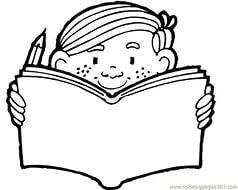 Правилапользования учебниками для учащихся       МКОУ «СОШ №1 ст. Сторожевой им. М.И. Бруснева».Учащиеся имеют право получать учебники, предусмотренные программами школы, во временное пользование из фонда библиотеки.Учебники могут быть выданы как новые, так и использованные ранее.Дидактические материалы к учебникам (рабочие тетради, контурные карты, атласы, задачники и т.п.) в фонде библиотеки не предусмотрены.Учебники, имеющиеся	в библиотеке в небольшом количестве экземпляров, на дом не выдаются, а используются для работы в читальном зале или выдаются на кабинет под ответственность учителя-предметника во временное пользование.Учащиеся обязаны написать (Ф.И.О.) в каждом учебнике, полученном из фонда школьной библиотеки.Учебник должен иметь дополнительную съемную обложку.В учебниках нельзя писать, рисовать, загибать и вырывать страницы и так далее.Учащиеся обязаны возвращать школьные учебники в опрятном виде, по необходимости ремонтировать их.В случае порчи или утери учебников, возместить их новыми или равноценными по согласованию с заведующей библиотекой.Учебники должны возвращаться в библиотеку в установленные сроки (в конце учебного года, до летних каникул).Учебники в следующем учебном году выдаются после полного погашения задолженности за предыдущий год, если таковая имеется.Выпускники (9, 11 классы) обязаны рассчитаться с библиотекой по истечении срока обучения ( до получения аттестата).Учащиеся, выбывающие в течение учебного года, обязаны сдать учебники (перед получением документов).Ответственность за сохранность школьных учебников несут как учащиеся, так и их родители.С вопросами по учебной литературе учащиеся и родители могут обращаться к заведующей библиотекой в часы работы библиотеки.Учебник – твой друг, береги его! Помни!Самая нужная в стране книга-учебник.В учебнике живет мудрость нескольких поколений.Сколько труда многих людей разных специальностей вложено в каждый учебник!Для того, чтобы сделать один учебник русского языка для всех ребят нашей страны, приходится срубить примерно 7480 красавиц елей.А за всю школьную жизнь каждому школьнику понадобится около сотни учебников.Сохранять учебники совсем не трудно. Надо их только:не рвать!!!не пачкать!!!не разрисовывать!!!не делать записей на полях!!!не загибать страницы!!!не бросать где попало!!! Рекомендуется:для записей завести особую тетрадку, которую всегда держать под рукой,сделать красивую закладку,выучив уроки, ставить учебник на книжную полку или аккуратно класть в портфель